Об утверждении Порядка предоставленияв муниципальных общеобразовательных организациях муниципального образования Щербиновский район мер социальной поддержки в виде обеспечения бесплатным одноразовым горячим питанием обучающихся из семей лиц, направленных для обеспечения выполнения задач в ходе специальной военной операции на территориях Донецкой Народной Республики, Луганской Народной Республики, Запорожской области и Херсонской области, и Порядка предоставления и распределения субсидии на предоставление в муниципальных общеобразовательных организациях муниципального образования Щербиновский район мер социальной поддержки в виде обеспечения бесплатным одноразовым горячим питанием обучающихся из семей лиц, направленных для обеспечения выполнения задач в ходе специальной военной операции на территориях Донецкой Народной Республики, Луганской Народной Республики, Запорожской области и Херсонской областиВ соответствии с Федеральными законами от 29 декабря 2012 года          № 273-ФЗ «Об образовании в Российской Федерации», от 6 октября 2003 года № 131-ФЗ «Об общих принципах организации местного самоуправления в Российской Федерации», от 12 января 1995 года № 5-ФЗ «О ветеранах», в связи с принятием Указа Президента Российской Федерации от 21 сентября 2022 года № 647 «Об объявлении частичной мобилизации в Российской Федерации», согласно пункту 1 перечня поручений Президента Российской Федерации  от       2 января 2023 года № Пр-6, в соответствии с Уставом муниципального образования Щербиновский район, постановляю:1. Утвердить Порядок предоставления в муниципальных общеобразовательных организациях муниципального образования Щербиновский район мер социальной поддержки в виде обеспечения бесплатным одноразовым горячим питанием обучающихся из семей лиц, направленных для обеспечения выполнения задач в ходе специальной военной операции на территориях Донецкой Народной Республики, Луганской Народной Республики, Запорожской области и Херсонской области, согласно приложению № 1 к настоящему постановлению.2. Утвердить Порядок предоставления и распределения субсидии на предоставление в муниципальных общеобразовательных организациях муниципального образования Щербиновский район мер социальной поддержки в виде обеспечения бесплатным одноразовым горячим питанием обучающихся из семей лиц, направленных для обеспечения выполнения задач в ходе специальной военной операции на территориях Донецкой Народной Республики, Луганской Народной Республики, Запорожской области и Херсонской области, согласно приложению № 2 к настоящему постановлению.3. Управлению образования администрации муниципального образования Щербиновский район (Приставка) довести данное постановление до подведомственных общеобразовательных организаций муниципального образования Щербиновский район.4. Признать утратившим силу постановление администрации муниципального образования Щербиновский район от 2 декабря 2022 года № 849 «Об утверждении Порядка предоставления в муниципальных общеобразовательных организациях муниципального образования Щербиновский район мер социальной поддержки в виде обеспечения бесплатным одноразовым горячим питанием обучающихся из семей граждан, призванных на военную службу по мобилизации, добровольцев, принимающих участие в специальной военной операции, и Порядка предоставления и распределения субсидии на предоставление в муниципальных общеобразовательных организациях муниципального образования Щербиновский район мер социальной поддержки в виде обеспечения бесплатным одноразовым горячим питанием обучающихся из семей граждан, призванных на военную службу по мобилизации, добровольцев, принимающих участие в специальной военной операции».5. Отделу по взаимодействию с органами местного самоуправления администрации муниципального образования Щербиновский район (Терещенко) разместить настоящее постановление на официальном сайте администрации муниципального образования Щербиновский район.6. Отделу муниципальной службы, кадровой политики и делопроизводства администрации муниципального образования Щербиновский район          (Гусева) опубликовать настоящее постановление в периодическом печатном издании «Информационный бюллетень органов местного самоуправления муниципального образования Щербиновский район».7. Контроль за выполнением настоящего постановления возложить на заместителя главы муниципального образования Щербиновский район                        В.А. Савину.8. Постановление вступает в силу на следующий день после его официального опубликования.Исполняющий полномочия главымуниципального образованияЩербиновский район							              М.Н. ЧерновПОРЯДОКпредоставления в муниципальных общеобразовательных организациях муниципального образованияЩербиновский район мер социальной поддержкив виде обеспечения бесплатным одноразовым горячим  питанием обучающихся из семей лиц, направленных для обеспечения выполнения задач в ходе специальной военной операции на территориях Донецкой Народной Республики, Луганской Народной Республики, Запорожской области и Херсонской областиОбщие положенияНастоящий Порядок предоставления в муниципальных общеобразовательных организациях муниципального образования Щербиновский район мер социальной поддержки в виде обеспечения бесплатным одноразовым горячим  питанием обучающихся из семей лиц, направленных для обеспечения выполнения задач в ходе специальной военной операции на территориях Донецкой Народной Республики, Луганской Народной Республики, Запорожской области и Херсонской области (далее – Порядок) устанавливает процедуру, и механизм предоставления мер социальной поддержки в виде обеспечения бесплатным одноразовым горячим питанием обучающихся 5-11 классов из семей лиц, направленных для обеспечения выполнения задач в ходе специальной военной операции на территориях Донецкой Народной Республики, Луганской Народной Республики, Запорожской области и Херсонской области, в том числе получившим увечье (ранение, травму, контузию) при выполнении задач в ходе специальной военной операции, а также обучающихся 5-11 классов из семей лиц, погибших (умерших) в связи с выполнением задач в ходе специальной военной операции (далее – мера социальной поддержки) за счет средств местного бюджета, в случае если они получают основное общее и среднее общее образование непосредственно в муниципальных общеобразовательных организациях, подведомственных управлению образования администрации муниципального образования Щербиновский район (далее – общеобразовательные организации).Порядок и организация предоставлениямер социальной поддержки2.1. Под обучающимися 5-11 классов из семей лиц, направленных для обеспечения выполнения задач в ходе специальной военной операции на территориях Донецкой Народной Республики, Луганской Народной Республики, Запорожской области и Херсонской области, в том числе получившим увечье (ранение, травму, контузию) при выполнении задач в ходе специальной военной операции, а также под обучающимися 5-11 классов из семей лиц, погибших (умерших) в связи с выполнением задач в ходе специальной военной операции, получающими основное общее и среднее общее образование непосредственно в общеобразовательных организациях, понимаются несовершеннолетние и совершеннолетние физические лица, члены семьи которых направлены для обеспечения выполнения задач в ходе специальной военной операции на территориях Донецкой Народной Республики, Луганской Народной Республики, Запорожской области и Херсонской области, в том числе получившие увечье (ранение, травму, контузию) при выполнении задач в ходе специальной военной операции, а также члены семьи которых погибли (умерли) в связи с выполнением задач в ходе специальной военной операции, что подтверждено соответствующими документами (далее — обучающиеся).К членам семьи относятся родители, законные представители (опекуны, приемные родители) обучающегося.Данная мера социальной поддержки не распространяется на обучающихся, имеющих право на получение бесплатного горячего питания в соответствии с Законами Российской Федерации и Краснодарского края, а именно на обучающихся с ограниченными возможностями здоровья и детей-инвалидов (инвалидов), не являющихся обучающимися с ограниченными возможностями здоровья.2.2. Финансовое обеспечение меры социальной поддержки в общеобразовательных организациях осуществляется за счет средств местного бюджета по заявлению родителей, законных представителей (опекуны, приемные родители) обучающегося.Обучающиеся из многодетных семей обеспечиваются мерой социальной поддержки с учетом права на получения льготы из краевого бюджета. 2.3. Мера социальной поддержки предоставляется обучающимся 5-11 классов, получающим основное общее и среднее общее образование в общеобразовательных организациях в очной форме с учетом сменности их обучения (первая смена – завтрак, вторая смена – обед.).2.4. Мера социальной поддержки предоставляется одному из родителей, законным представителям (опекунам, приемным родителям) обучающегося либо самому обучающемуся в случае приобретения им полной дееспособности, осваивающему основные общеобразовательные программы основного общего и среднего общего образования в общеобразовательных организациях (далее — заявитель).2.5. Мера социальной поддержки обучающимся, получающим образование в очной форме, организуется в соответствии с санитарно-эпидемиологическими требованиями к организации питания обучающихся в общеобразовательных организациях, утвержденными постановлением Главного государственного санитарного врача Российской Федерации от 27 октября 2020 года  № 32 «Об утверждении санитарно-эпидемиологических правил и норм СанПиН 2.3/2.4.3590-20 «Санитарно-эпидемиологические требования к организации общественного питания населения» (далее - СанПиН).Для обеспечения здоровым питанием согласно пункту 8.1.4 раздела 8 «Особенности организации общественного питания детей» СанПиН меню должно разрабатываться на период не менее двух недель (с учетом режима организации) для каждой возрастной группы детей. Питание обучающихся, получающих образование в очной форме, осуществляется в соответствии с утвержденным меню.2.6. За организацию меры социальной поддержки обучающимся, получающим образование в очной форме, ответственность несет руководитель общеобразовательной организации.2.7. Мера социальной поддержки обучающимся, получающим образование в очной форме, предоставляется в виде ежедневного завтрака (первая смена) или обеда (вторая смена) в течение учебного года (за исключением каникулярного периода) и осуществляется только в дни фактического пребывания в общеобразовательной организации, начиная со дня, следующего за днем издания приказа о предоставлении меры социальной поддержки, без права получения компенсаций за пропущенные дни или отказ от питания.2.8. Размер меры социальной поддержки  в день на одного обучающегося, получающего образование в очной форме, рассчитывается согласно стоимости питания, установленной приказом общеобразовательной организации в соответствии с нормами, утвержденными федеральным органом исполнительной власти, уполномоченным на разработку и утверждение государственных санитарно-эпидемиологических правил и гигиенических нормативов, и на основании мониторинга цен, проводимого в порядке, предусмотренном для определения и обоснования начальной максимальной цены контракта, в соответствии с законодательством о контрактной системе в сфере закупок товаров, работ,  услуг для обеспечения государственных и муниципальных нужд.2.9. Для получения меры социальной поддержки заявитель обращается в общеобразовательную организацию, в которую зачислен обучающийся, с заявлением о предоставлении меры социальной поддержки по форме согласно приложению к настоящему Порядку (далее — заявление).2.10. Для предоставления меры социальной поддержки заявитель представляет в общеобразовательную организацию следующие документы:заявление с согласием на обработку персональных данных заявителя и обучающегося в соответствии с законодательством Российской Федерации;документы, подтверждающие факт участия в специальной военной операции на территориях Донецкой Народной Республики, Луганской Народной Республики, Запорожской области и Херсонской области, с обязательным указанием даты призыва;документы, подтверждающие родство с членом семьи, участвующим в специальной военной операции на территориях Донецкой Народной Республики, Луганской Народной Республики, Запорожской области и Херсонской области;документы, подтверждающие факт получения увечья, травмы, ранения, контузии в процессе участия в специальной военной операции;документы, подтверждающие факт гибели (смерти) члена семьи во время проведения специальной военной операции на территориях Донецкой Народной Республики, Луганской Народной Республики, Запорожской области и Херсонской области;копию паспорта (страницы 2, 3, 16, 17) или иного документа, удостоверяющего личность одного из родителей, законных представителей (опекунов, приемных родителей) в случае, если обучающийся является несовершеннолетним, в ином случае предоставляется копия паспорта (страницы 2, 3, 16, 17) или иной документ, удостоверяющий личность совершеннолетнего обучающегося.2.11. Решение о предоставлении меры социальной поддержки оформляется приказом общеобразовательной организации в течение 5 (пяти) рабочих дней со дня представления заявителем документов, указанных в пункте 2.10 настоящего Порядка.2.12.Общеобразовательная организация принимает решение об отказе в предоставлении меры социальной поддержки в случае, если:а) для предоставления меры социальной поддержки обратилось лицо, не относящееся к категории граждан, указанных в пункте 2.1. настоящего Порядка;б) заявителем представлен неполный пакет документов, указанных в пункте 2.10. настоящего Порядка.Заявитель о принятом решении об отказе в предоставлении меры социальной поддержки уведомляется общеобразовательной организацией в письменном виде в течение 5 (пяти) рабочих дней с даты подачи заявления с указанием причины отказа.После устранения недостатков, указанных в подпункте б) пункта 2.12 настоящего Порядка, заявитель может повторно обратиться в общеобразовательную организацию для предоставления меры социальной поддержки.2.13. 	Предоставление меры социальной поддержки прекращается со дня наступления  обстоятельств, указанных в пункте 2.17. настоящего Порядка.2.14. Мера социальной поддержки, излишне предоставленная заявителю вследствие непредставления или несвоевременного представления необходимых сведении, а также представления документов, содержащих заведомо недостоверные сведения, подлежит начислению в размер родительской платы за обеспечение питания обучающегося в следующем месяце в соответствии с пунктом 2.15. настоящего Порядка, а при прекращении предоставления меры социальной поддержки возмещается заявителем.2.15. Начисление излишне предоставленной суммы меры социальной поддержки производится при получении согласия заявителя в сроки, установленные уведомлением общеобразовательной организацией. В случае непредставления заявителем согласия в установленные уведомлением сроки начисления излишне предоставленных сумм в размер родительской платы на следующий месяц производится в соответствии с пунктом 2.16. настоящего Порядка.2.16. В случае отказа заявителя от выплаты излишне полученной суммы меры социальной поддержки, учтённой в размере родительской платы за обеспечение питания обучающегося в следующем месяце или от ее добровольного возврата, она подлежит взысканию в судебном порядке.2.17. Основаниями для прекращения предоставления меры социальной поддержки являются:а) изменение формы обучения обучающегося;6) смерть обучающегося;в) выезд обучающегося на постоянное место жительства за пределы Краснодарского края;г) прекращение образовательных отношений между заявителем и общеобразовательной организации;д) выбытие обучающегося из образовательного процесса на длительное лечение в течение учебного года на основании распорядительного акта общеобразовательной организации;е) обращение заявителя с заявлением о прекращении предоставления меры социальной поддержки.2.18. В случае наступления обстоятельств, указанных в пункте 2.17. настоящего Порядка, заявитель обязан сообщить о таких обстоятельствах в общеобразовательную организацию в течение 5 (пяти) рабочих дней со дня их наступления.2.19. Основаниями для приостановления выплаты меры социальной поддержки являются:а) лишение или ограничение родительских прав (прекращение прав и обязанностей опекуна или попечителя) заявителя, которому предоставлена мера социальной поддержки;б) признание заявителя судом безвестно отсутствующим или объявление умершим;в) смерть заявителя, которому предоставлена мера социальной поддержки;г) признание заявителя судом недееспособным или ограниченно дееспособным;д) усыновление обучающегося третьим лицом, не являющимся заявителем, которому предоставлена мера социальной поддержки.В случае наступления одного из обстоятельств, предусмотренных настоящим пунктом, предоставление меры социальной поддержки приостанавливается с 1 числа месяца, следующего за месяцем, в котором наступило соответствующее обстоятельство.Решение о приостановлении предоставления меры социальной поддержки принимается в форме приказа общеобразовательной организации не позднее 5 (пяти) рабочих дней со дня наступления обстоятельства, предусмотренного настоящим пунктом.Общеобразовательная организация уведомляет заявителя о приостановлении предоставления меры социальной поддержки в течение 3 (трех) рабочих дней со дня принятия решения о приостановлении такой меры.2.20. 	В случае принятия решения о приостановлении предоставления меры социальной поддержки заявителю и обращения другого родителя, законного представителя (опекуны, приемные родители) обучающегося с заявлением о предоставлении меры социальной поддержки общеобразовательная организация в течение 5 (пяти) рабочих дней со дня подачи заявления осуществляет перерасчет размера родительской платы, за обеспечение питания обучающегося за период ее приостановления.Возобновление предоставления меры социальной поддержки осуществляется со дня, следующего за днем поступления соответствующего заявления в общеобразовательную организацию от другого родителя, законного представителя (опекуны, приемные родители) обучающегося с приложением документов, предусмотренных пунктом 2.10. настоящего Порядка.Решение о возобновлении предоставления меры социальной поддержки принимается в форме приказа общеобразовательной организации не позднее 5 (пяти) рабочих дней с даты поступления заявления о предоставлении меры социальной поддержки, предусмотренного настоящим пунктом.2.21. Мера социальной поддержки предоставляется уполномоченным органом, под которым понимаются общеобразовательные организации.Порядок учета по предоставлению обучающимсямеры социальной поддержки3.1. Приказом общеобразовательной организации назначаются ответственные за предоставление обучающимся меры социальной поддержки.3.2. Для предоставления обучающимся меры социальной поддержки ежедневно ведется табель учета фактической посещаемости обучающихся.3.3. Общеобразовательным организациям необходимо размещать на своих официальных сайтах в информационно-телекоммуникационной сети «Интернет» информацию об условиях предоставления обучающимся меры социальной поддержки.Контроль за организациейПредоставления обучающимся меры социальной поддержки4.1. Руководитель общеобразовательной организации несет ответственность за:своевременное утверждение списков обучающихся, получающих меры социальной поддержки; достоверность сведений о ежедневной фактической посещаемости обучающихся;достоверность сведений об обучающихся и получение ими меры социальной поддержки;целевое расходование средств, предусмотренных на обеспечение обучающимся меры социальной поддержки.4.2. Заявитель несет ответственность за своевременное предоставление необходимых документов и их достоверность.4.3. Контроль за целевым расходованием бюджетных средств, предусмотренных на предоставление меры социальной поддержки обучающимся и за соблюдением условий ее предоставления осуществляется управлением образования администрации муниципального образования Щербиновский район.Начальник управления образованияадминистрации муниципального образованияЩербиновский район     			                                       О.П. ПриставкаПОРЯДОКпредоставления и распределения субсидии на предоставление в муниципальных общеобразовательных организациях муниципального образования Щербиновский район мер социальной поддержки в виде обеспечения бесплатным одноразовым горячим питанием обучающихся из семей лиц, направленных для обеспечения выполнения задач в ходе специальной военной операции на территориях Донецкой Народной Республики, Луганской Народной Республики, Запорожской области и Херсонской областиОбщие положения1.1. Настоящий Порядок предоставления и распределения субсидии на предоставление в муниципальных общеобразовательных организациях муниципального образования Щербиновский район мер социальной поддержки в виде обеспечения бесплатным одноразовым горячим питанием обучающихся из семей лиц, направленных для обеспечения выполнения задач в ходе специальной военной операции на территориях Донецкой Народной Республики, Луганской Народной Республики, Запорожской области и Херсонской области (далее – Порядок) разработан в целях планомерной организации предоставления и распределения субсидии на предоставление в муниципальных общеобразовательных организациях, подведомственных управлению образования администрации муниципального образования Щербиновский район, (далее – общеобразовательные организации) мер социальной поддержки в виде обеспечения бесплатным одноразовым горячим питанием обучающихся, получающих основное общее и среднее общее образование, из семей лиц, направленных для обеспечения выполнения задач в ходе специальной военной операции на территориях Донецкой Народной Республики, Луганской Народной Республики, Запорожской области и Херсонской области, в том числе получившим увечье (ранение, травму, контузию) при выполнении задач в ходе специальной военной операции, а также обучающихся 5-11 классов из семей лиц, погибших (умерших) в связи с выполнением задач в ходе специальной военной операции (далее – мера социальной поддержки).1.2. Субсидия на обеспечение меры социальной поддержки в общеобразовательных организациях (далее – Субсидия) перечисляется общеобразовательным организациям за счет средств местного бюджета в пределах средств, предусмотренных на эти цели решением Совета муниципального образования Щербиновский район о бюджете на очередной финансовый год и на плановый период.1.3. Показателями (критериями) распределения между общеобразовательными организациями общего объема Субсидии являются:плановая численность обучающихся из семей лиц, направленных для обеспечения выполнения задач в ходе специальной военной операции на территориях Донецкой Народной Республики, Луганской Народной Республики, Запорожской области и Херсонской области, в том числе получившим увечье (ранение, травму, контузию) при выполнении задач в ходе специальной военной операции, а также обучающихся 5-11 классов из семей лиц, погибших (умерших) в связи с выполнением задач в ходе специальной военной операции, получающих основное общее и среднее общее образование (далее – обучающиеся) в 5-11 классах  в i-ой общеобразовательной организации (по информации, представленной общеобразовательной организацией);плановое количество дней питания обучающихся в 5-11 классах в i-ой общеобразовательной организации.Методика распределения Субсидии2.1. Объем Субсидии, направляемой в общеобразовательные организации, определяется по формуле:Субi = Чi х Дi х N, где:Субi - объем Субсидии, направляемой в i-ую общеобразовательную организацию;Чi - плановая численность обучающихся очно в 5-11 классах в i-ой общеобразовательной организации (по информации, представленной общеобразовательной организацией);Дi - плановое количество дней питания обучающихся в 5-11 классах         в i-ой общеобразовательной организации;N - норматив обеспечения одноразовым бесплатным горячим питанием обучающихся в 5-11 классах в общеобразовательных организациях в зависимости от сменности обучения (первая смена – завтрак, вторая смена – обед), утверждаемый приказом управления образования из расчета стоимости набора продуктов питания на одного обучающегося.3. Внесение изменений в распределение Субсидии	Объем Субсидии, исчисленный общеобразовательным организациям на текущий финансовый год, корректируется с учетом изменения плановых значений показателей (критериев) распределения между общеобразовательными организациями и фактически произведенных расходов общеобразовательными организациями на обеспечение меры социальной поддержки.4. Условия предоставления и расходования Субсидии4.1. Условиями предоставления Субсидии является:наличие в бюджете бюджетных ассигнований на исполнение расходного обязательства на соответствующий финансовый год;наличие соглашения, заключаемого между управлением образованием администрации муниципального образования Щербиновский район (далее - управление образования) и общеобразовательной организацией в соответствии с типовой формой соглашения, утвержденной финансовым управлением администрации муниципального образования Щербиновский район.4.2. Перечисление Субсидии общеобразовательным организациям осуществляется на счета, открытые в финансовом управлении администрации муниципального образования Щербиновский  район.4.3. Общеобразовательные организации, допустившие нарушения обязательств, предусмотренных соглашением, предоставляют в управление образования информацию о принятых мерах по устранению нарушения. 5. Отчетность и контроль5.1. Не использованные в текущем финансовом году остатки Субсидии подлежат перечислению общеобразовательными организациями в бюджет муниципального образования Щербиновский район в соответствии с нормативным правовым актом, утвержденным администрацией муниципального образования Щербиновский район. 5.2. Общеобразовательные организации представляют в управление образования отчеты по формам и в сроки, установленные соглашением о предоставлении Субсидии, заключаемым между управлением образования и общеобразовательной организацией. 6. Порядок осуществления контроля за соблюдением целей,условий и порядка предоставления Субсидиии ответственность за их несоблюдениеКонтроль за соблюдением целей и условий предоставления Субсидии, установленных Порядком, осуществляется управлением образования и (или) органами государственного (муниципального) финансового контроля в           соответствии с бюджетным законодательством Российской Федерации.Начальник  управления образованияадминистрации муниципального образованияЩербиновский район     			                                        О.П. ПриставкаВ___________________________________________________________________________(наименование муниципальной общеобразовательной организации)от__________________________________________________________________________(фамилия, имя, отчество родителя (законного представителя, опекуна, приемного родителя) или обучающегося (в случае приобретения им полной дееспособности)СНИЛС_______________________________Адрес фактического проживания:__________________________________________________________________________________________________________________(индекс, район, населённый пункт, улица, дом, квартира)контактный телефон:______________________________________(домашний, мобильный)Заявлениео предоставлении меры социальной поддержкиНа основании Указа Президента Российской Федерации от 21 сентября 2022 г. № 647 «Об объявлении частичной мобилизации в Российской Федерации», согласно пункту 1 перечня поручений Президента Российской Федерации  от 2 января 2023 года № Пр-6 и с целью предоставления мер социальной поддержки членам семей лиц, направленных для обеспечения выполнения задач в ходе специальной военной операции на территориях Донецкой Народной Республики, Луганской Народной Республики, Запорожской области и Херсонской области, в том числе получившим увечье (ранение, травму, контузию) при выполнении задач в ходе специальной военной операции, а также членам из семей лиц, погибших (умерших) в связи с выполнением задач в ходе специальной военной операции, прошу предоставить меру социальной поддержки в виде обеспечения бесплатным одноразовым горячим питанием обучающихся из семей лиц, направленных для обеспечения выполнения задач в ходе специальной военной операции на территориях Донецкой Народной Республики, Луганской Народной Республики, Запорожской области и Херсонской области, в том числе получившим увечье (ранение, травму, контузию) при выполнении задач в ходе специальной военной операции, а также обучающихся из семей лиц, погибших (умерших) в связи с выполнением задач в ходе специальной военной операции, за счет средств местного бюджета моему ребенку____________________________________________________________________________________________________________________________________________________________________________________________________________(фамилия, имя, отчество обучающегося, дата рождения в соответствии с документами, удостоверяющими личность, адрес места проживания)получающего основное общее и среднее общее образование непосредственно в общеобразовательной организации в соответствии с приказом____    _____________________________________________________________________________(наименование  муниципальной общеобразовательной организации)от ______________ 20__ г. № ________________ Перечень прилагаемых к заявлению документов:1) _____________________________________________________________2) _____________________________________________________________3) _____________________________________________________________4) _____________________________________________________________5) _____________________________________________________________6) _____________________________________________________________7)______________________________________________________________8)______________________________________________________________В случае изменения оснований для получения меры социальной поддержки обязуюсь в течение 5 (пяти) календарных дней письменно извещать администрацию общеобразовательной организации.Вся информация, содержащаяся в заявлении, является подлинной. Предупрежден (предупреждена) об ответственности за достоверность и подлинность предоставленных сведений и документов.Согласен (согласна) в соответствии с Федеральным законом от 27 июля 2006 года № 152-ФЗ «О персональных данных», на обработку персональных данных (сбор, систематизацию, накопление, хранение, уточнение, использование, распространение (в том числе передачу), обезличивание, блокирование, уничтожение) сведений, указанных в настоящем заявлении и прилагаемых документах. Даю согласие ___________________________________________________                                                                         (наименование общеобразовательной организации)на использование и обработку персональных данных своих и своего ребенка исключительно в следующих целях:- предоставление меры социальной поддержки.И запрещаю передачу персональных данных своих и своего ребенка в любых других целях.Срок действия моего согласия считать с момента подписания данного заявления на время обучения ребёнка в общеобразовательной организации. Любые дополнительные действия с использованием персональных данных должны подтверждаться письменным согласием. Отзыв настоящего согласия осуществляется на основании моего письменного заявления на имя директора.Дата «___» ____________ 20__года              _____________  (________________)								подпись                          расшифровкаНачальник управления образованияадминистрации муниципального образования Щербиновский район     			                                        О.П. Приставка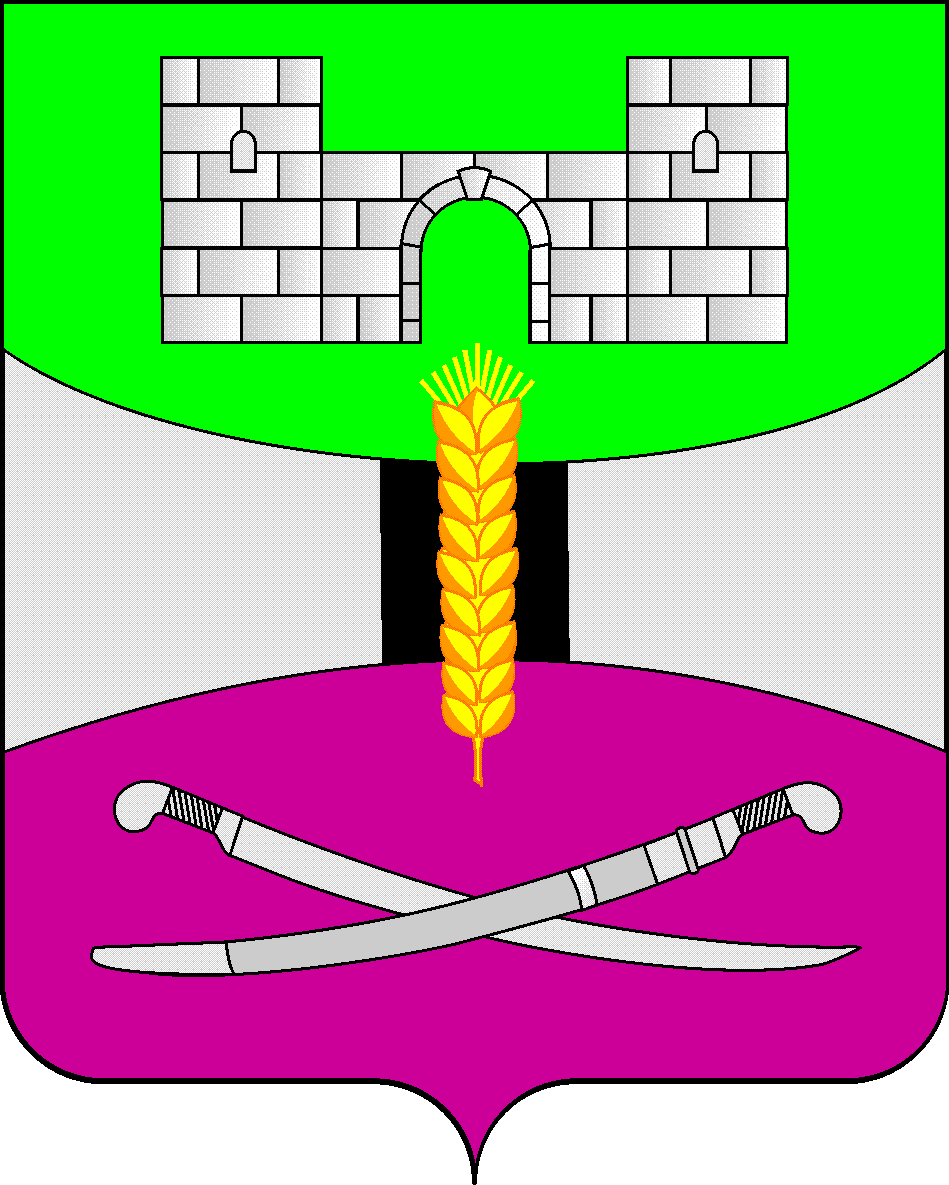 АДМИНИСТРАЦИЯ МУНИЦИПАЛЬНОГО ОБРАЗОВАНИЯЩЕРБИНОВСКИЙ РАЙОНПОСТАНОВЛЕНИЕАДМИНИСТРАЦИЯ МУНИЦИПАЛЬНОГО ОБРАЗОВАНИЯЩЕРБИНОВСКИЙ РАЙОНПОСТАНОВЛЕНИЕАДМИНИСТРАЦИЯ МУНИЦИПАЛЬНОГО ОБРАЗОВАНИЯЩЕРБИНОВСКИЙ РАЙОНПОСТАНОВЛЕНИЕАДМИНИСТРАЦИЯ МУНИЦИПАЛЬНОГО ОБРАЗОВАНИЯЩЕРБИНОВСКИЙ РАЙОНПОСТАНОВЛЕНИЕ               от 27.02.2023            № 96ст-ца Старощербиновскаяст-ца СтарощербиновскаяПРИЛОЖЕНИЕ № 1УТВЕРЖДЕНпостановлением администрациимуниципального образованияЩербиновский районот 27.02.2023 № 96ПРИЛОЖЕНИЕ № 2УТВЕРЖДЕНпостановлением администрациимуниципального образованияЩербиновский районот 27.02.2023 № 96ПРИЛОЖЕНИЕк Порядку предоставления в муниципальных общеобразовательных организациях муниципального образованияЩербиновский районмер социальной поддержки в виде обеспечения бесплатнымодноразовым горячим питанием обучающихся из семей лиц, направленных для обеспечения выполнения задач в ходе специальной военной операциина территориях Донецкой Народной Республики, Луганской Народной Республики, Запорожской области и Херсонской области